melléklet a 238/2024. (VII. 15.) határozathoz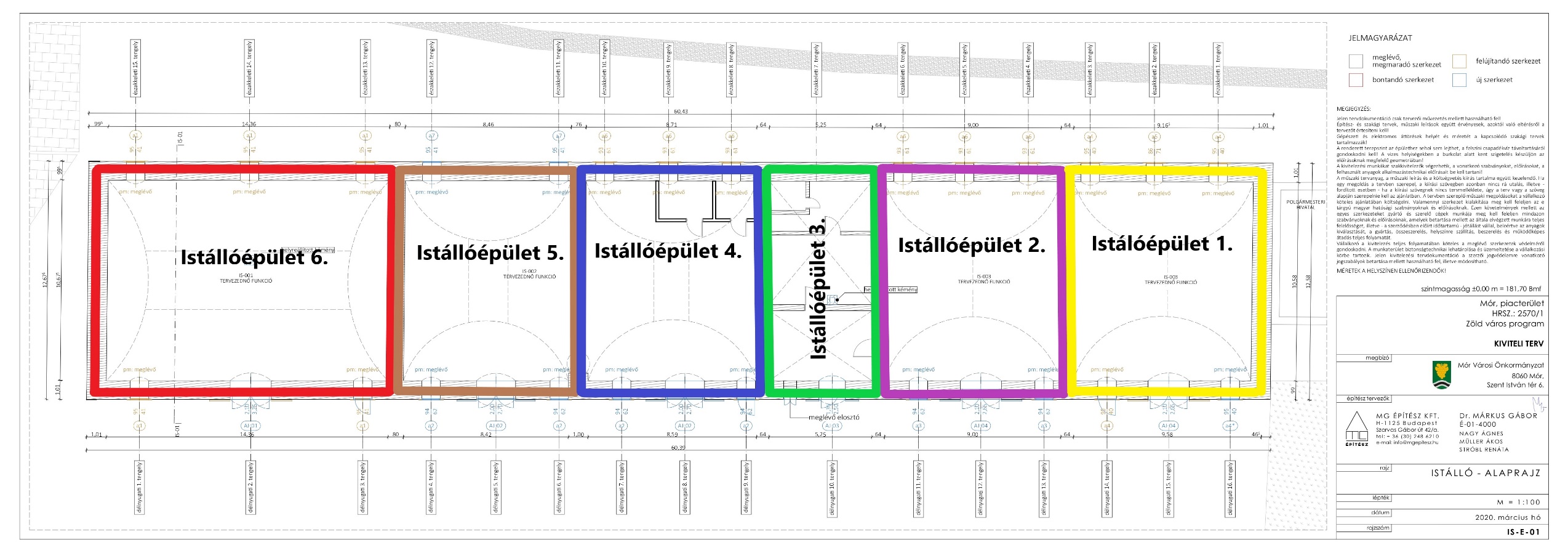 